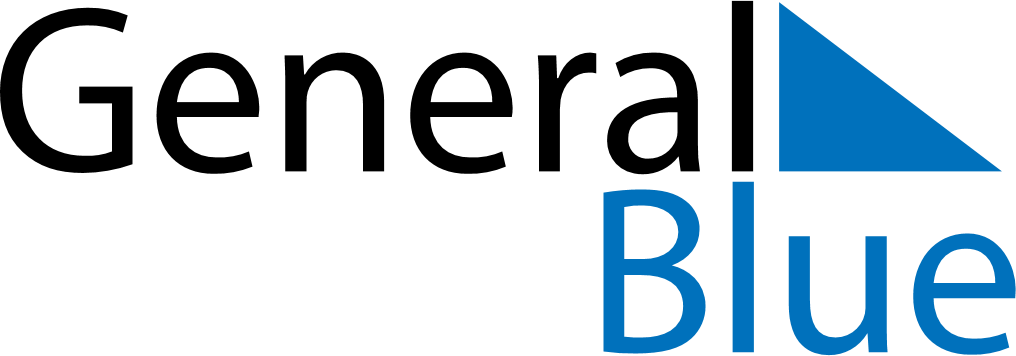 Weekly CalendarMarch 21, 2027 - March 27, 2027Weekly CalendarMarch 21, 2027 - March 27, 2027Weekly CalendarMarch 21, 2027 - March 27, 2027Weekly CalendarMarch 21, 2027 - March 27, 2027Weekly CalendarMarch 21, 2027 - March 27, 2027Weekly CalendarMarch 21, 2027 - March 27, 2027Weekly CalendarMarch 21, 2027 - March 27, 2027SundayMar 21SundayMar 21MondayMar 22TuesdayMar 23WednesdayMar 24ThursdayMar 25FridayMar 26SaturdayMar 275 AM6 AM7 AM8 AM9 AM10 AM11 AM12 PM1 PM2 PM3 PM4 PM5 PM6 PM7 PM8 PM9 PM10 PM